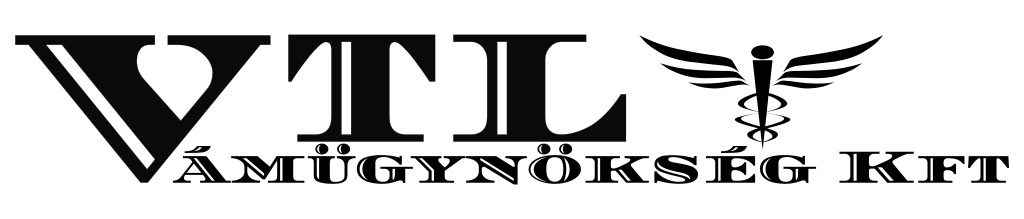                             VTL-Vámügynökség  Kft                         Budapest 1032 Bécsi út. 57-59. I/9.                     Adószám: 12535475-243   VPID szám: HU0000003559   email: info@vtlvam.com     ÁLTALÁNOS VÁMKEZELÉSI MEGHATALMAZÁS	      	     ⃝      ESETI                             Alulírott:Cég név: ……………………………………….............…………………………Cím: …………………………………………….......………………………………Adószám: …...............……………………….......……………………………..Bankszámlaszám: (IBAN kód):..………….......………………………………VPID szám:HU……………………………….......……………………………....Hivatalos képviselő neve és beosztása………………………………….Ezúton meghatalmazzuk a VTL-Vámügynökség Kft-t ( VPID:HU0000003559 továbbiakban mint „Meghatalmazott” ), hogy az Európai Unió és a Tanács az Uniós Vámkódex létrehozásáról szóló 952/2013/EU Rendelet 2. Szakasz 18. – 21. cikke, a 2017. évi CLII. törvény az uniós vámjog végrehajtásáról 34 – 37 §-ai, a Polgári Törvénykönyvről szóló 2013. évi V. törvény 6:11 – 6:17 §-ai, valamint az Általános Közigazgatási Rendtartásról szóló 2016. évi CL. törvény 12 – 14 §-ai alapján közvetett vámügyi képviselőként az alábbi vámügyekben teljes körűen eljárjon:-Export/ Import vámkezelések normál, illetve egyszerűsített eljárásban:-Vámkódex 68. cikke szerinti eljárási cselekmények (mintavétel, okmánypótlás, vámvizsgálat):-Vámérték vizsgálat:-Különbözeti vámbiztosíték esetleges magasabb vámteher biztosítása:-Kiszállítás igazolására vonatkozó igazolások átvétele:-Vámigazgatási bírság, késedelmi kamat határozat átvétele:-Fizetési felszólítás átvétele:-Vámáruk érkeztetése, elektronikus bejelentése engedélyezett címzetti engedély       bírtokában:-Vámraktározások (adó, közvám, átmeneti):-Jegyzőkönyvek aláírása a társaság nevében és helyében:-VPID szám kiadással, módosítással kapcsolatos ügyintézés:-Származási-szállítási bizonyítványok átvétele:-Utólagos eljárások, helyesbítések, vámvisszatérítések:-Határozatok, vámokmányok, áruk/vámáruk átvétele:-Vámhatósági tevékenységi engedélyek ügyintézése:-Tevékenységi engedélyhez kapcsolódó elszámolások elvégzése:-Teljes körű vám folyószámla ügyintézés ( igazolás kiadás, folyószámla egyeztetés, folyószámla szükséges javítások, visszautalások intézése, folyószámla szerint nyilvántartott adatok, banki adatokba való betekint, vámletét számlába betekintés.)A Meghatalmazó büntetőjogi felelőssége tudatában kijelenti, hogy az általa megadott adatok, dokumentumok, nyilatkozatok, okmányok és azokban szereplő adatok valódiak. Az adatok valódiságáért a Meghatalmazott felelősséget nem vállal.Meghatalmazott (közvetett vámjogi képviselő) kijelenti, hogy a megbízást elfogadja és annak keretében a saját nevében és Meghatalmazó érdekében jár el.Kelt: Bp, 20     ………………………………………....	       ….........................................................	.   képviselő,beosztás,Meghatalmazó               VTL-Vámügynökség Kft MeghatalmazottTanú 1.Név: …...............................................Szigsz:...............................................Lakcím: …..........................................Aláírás: …..........................................Tanú 2.Név: …...............................................Szigsz:...............................................Lakcím: …..........................................Aláírás: …..........................................                       VTL-Vámügynökség  Kft                Budapest 1032 Bécsi út. 57-59. I/9.                         Adószám: 12535475-243   VPID szám: HU0000003559   email: info@vtlvam.com                     ÁLTALÁNOS VÁMKEZELÉSI MEGHATALMAZÁSAz ügyintéző neve: ……………………………….Telefonszáma:……………………………..                             AZ ÁRURA VONATKOZÓ ADATOKCDPS ID ………………………………………..Pontos árumegnevezés:…………………………………..Vámtarifaszám (10 jegyű)………………….Számla érték:………………………………… csomagolás darabszáma és fajtája:…………………….Súly: bruttó …………………kg, nettó……………………kg,  Származása:…………………………..Fuvarparitás:……………………………………………… Fuvardíj:…………………………………..Kiszállítást kér: (*) igen:…………… nem:…………….. Kiszállítási cím:…………………………….1.,  			RENDELKEZÉS VÁMKEZELÉSRE  ⃝  SZABAD FORGALOMBA BOCSÁTÁS   ⃝  VÁMÁRUTOVÁBBÍTÁS   ⃝ EGYÉB,MÓDOSÍTÁS, VPID.IG.		  SZABADFORGALOMBA BOCSÁTÁS ESETÉNA vámfizetés módja:    ⃝  Vámhatározat utáni fizetés ( eredeti határozatra )                                     ⃝  Vámbiztosíték befizetése ( NAV letét számlára )                                     ⃝  Halasztott vámfizetés. Engedély száma………………………..                              ⃝  Egyéb: Kalkuláció alapján a VTL-vámügynökség számlájára Ez  utóbbi esetében kérjük a cég nevével és címével ellátni a befizetést a közlemény rovatban.			   VÁMÁRUTOVÁBBÍTÁS ESETÉNAz árut vámkezelő vámhivatal neve, vámhivatal azonosító kódja és pontos címe :…………………..………………………………………………………………………………………………………………A vámáru továbbításhoz a vámhivatal részére adott biztosíték: …..................…….⃝ Ügyfél saját garancia, eredetiben csatolva a meghatalmazáshoz:......……………..⃝ TC31…………………………………………………………….nyújtott saját garancia⃝ Halasztott vámfizetés engedély, Száma:   ……………………………………………2. Szükség esetén kérjük a NYILATKOZATOK másolatban történő csatolását (kül.büntetőjogi nyilatkozat, pl CITES )3. Engedélyköteles és származást igazoló áruknál ( textil) az eredeti engedélyt. ill. származási papírt ( EUR1, C/O, FORM A, ATR ) kérjük csatolni.4. Felhívjuk figyelmüket, hogy vámszemle esetén a vámkezelés időtartama a szemle idejével meghosszabbodik.5. Az áruszámlának tartalmaznia kell: a feladó és címzett adatait, számlaszámot, fuvarparitást, a származási országot ( külön nyilatkozat hiányában) a devizanemet, fizetési feltételeket, az áru megnevezését, bruttó illetve nettó súlyát.6. Számlafordítást is kérünk! Többféle áru és különböző származás esetén a különböző  vámtarifaszámok és származási országokat kérjük megjelölni.7. A vámkezelési meghatalmazás első oldalát csak az aláírásra jogosult írhatja alá, ennek igazolására kérjük mellékelni a cégkivonatot és az aláírási címpéldányt. Ha a meghatalmazást nem tudja aláírni az aláírásra jogosult, akkor az általa meghatalmazott  jogosultságát  igazoló okmányokat is csatolni kell.A meghatalmazó vállalja, hogy az általa közölt adatok a valóságnak megfelelnek. Tévedés adatközlésből eredő következményekért a VTL-Vámügynökség felelősséget nem vállal.8.,Vámárutovábbítás esetén kötelezi magát a meghatalmazó, amennyiben az áru eltűnik, megsérül, a T1 mentesítése a megadott határidejéig nem történik meg,  a kivetett közterheket 8 napon belül a Meghatalmazott felé megfizeti.9., A Meghatalmazó kötelezi magát, amennyiben a vámhivatal bármely útólagos eljárás során további közterheket vet ki, azt haladéktalanul a Meghatalmazott felé megfizeti.Kelt: Budapest, 20 										            ….........................................................       							                      Meghatalmazó 